Информационное письмо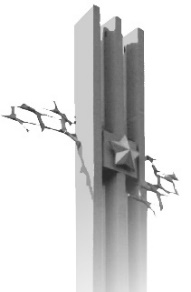 о проведении Всероссийской акции «На крыльях Родины»         10 февраля 2020 года исполняется 100 лет со дня рождения известной летчицы 46-го гвардейского ночного бомбардировочного авиационного Таманского Краснознаменного полка, Героя Советского Союза Раисы Ермолаевны Ароновой.Раиса Ермолаевна Аронова родилась 10 февраля 1920 года в Саратове.  Окончила среднюю школу № 95, аэроклуб, два курса Саратовского института механизации сельского хозяйства имени М. И. Калинина. В октябре 1941 года вступила в ряды Красной Армии. В 1942 году окончила Энгельсскую военную школу лётчиков. С мая 1942 года до победы над Германией в Великой Отечественной войне сражалась в составе 4-й воздушной армии. Принимала участие в обороне Кавказа, освобождении Крыма, Белоруссии, Польши, разгроме врага на территории Германии. Звание Героя Советского Союза с вручением ордена Ленина и медали «Золотая Звезда» Раисе Ермолаевне Ароновой присвоено 15 мая 1946 года за 941 боевой вылет, нанесение большого урона противнику и проявленные при этом доблесть и мужество.Памяти легендарной летчицы в 2020 году в рамках проекта «Герои в памяти живут» в период с 3 февраля по 13 марта 2020 года будет проводиться Всероссийская акция «На крыльях Родины».Участники акции публикуют фотографии на личной странице (или на стене страницы сообщества (школы, детского сада, ВУЗа, других организаций и образовательных учреждений) в социальных сетях Вконтакте и Instagram в нескольких направлениях на выбор:1. Фотографии в образах женщин-летчиц/механиков/вооруженцев женских авиационных полков периода Великой Отечественной войны.2. Фото участников акции у памятников и в памятных местах, связанных с именем Р.Е. Ароновой и других летчиц женских авиационных полков: улицы, учебные учреждения, скверы, парки и проч., названные в их честь в различных городах России.3. Плакаты, выполненные в графических редакторах или фотографии/скан-копии плакатов и художественных работ (рисунков, графики), посвященных подвигу женщин-летчиц в Великой Отечественной войне или 100-летию со дня рождения Р.Е. Ароновой.4. Фотографии участников акции в Музее боевой и трудовой славы в разделе экспозиции «Женщины на войне».!!! Все фотографии должны быть размещены с обязательным набором хештегов #Героивпамятиживут #накрыльяхРодины #Аронова100 #МузейбоевойитрудовойславыСаратовПриглашаем принять участие в акции организации и учреждения, творческие объединения, средства массовой информации, а также частных лиц. Возраст участников акции не ограничен.Наш адрес: . Саратов, Территория Соколовая гора, Парк Победы.Телефон для связи: 65-98-20, координатор- Колдина Юлия ФедоровнаАдрес электронной почты: NPO@sargmbs.ruЛучшие по мнению организаторов фотографии могут быть размещены на сайте музея http://www.sargmbs.ru, в официальной группе Вконтакте https://vk.com/sokolova_gora и на официальной странице в Instagram: mus.sgmbts.Самые активные участники акции получат именные сертификаты участника в электронном виде.        Итоги акции будут подводиться в период с 16  по 20 марта 2020 года.                                                                                                             Оргкомитет акции